Participant Application (Submission Deadline 15 August)Applicant InformationEducation and SkillsHave you ever participated in SPE International and/or SPE Sections/Chapters technical events as a speaker?If yes in which ones?If yes please provide the title(s) of the paper(s) with years presented:SPE Volunteering History – please describe if you volunteered in your chapter as officer and/or volunteered at SPE International events. Please mention year, event and section/chapter you volunteered for:English level (you may be interviewed in advance). Also please mention any certificates you have:Disclaimer and SignatureI certify that my answers are true and complete to the best of my knowledge. If this application leads to employment, I understand that false or misleading information in my application or interview may result in my release.Please provide us with small essay in English.Here are good tips for you: https://grammar.yourdictionary.com/writing/how-to-write-an-essay.html Topic: What will be the most profitable technology in E&P in 5 years?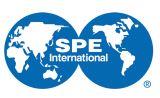 SPE Russia and Caspian Regional Student Development SummitFull Name:SPE ID:Phone:EmailChapter:Chapter officer position (if you are not an officer please leave blank):Chapter officer position (if you are not an officer please leave blank):Chapter officer position (if you are not an officer please leave blank):Chapter officer position (if you are not an officer please leave blank):Chapter officer position (if you are not an officer please leave blank):Chapter officer position (if you are not an officer please leave blank):Have you ever participated in SPE Summits and\or Education Weeks?Have you ever participated in SPE Summits and\or Education Weeks?Have you ever participated in SPE Summits and\or Education Weeks?Have you ever participated in SPE Summits and\or Education Weeks?Have you ever participated in SPE Summits and\or Education Weeks?Have you ever participated in SPE Summits and\or Education Weeks?Have you ever participated in SPE Summits and\or Education Weeks?YESYESYESYESYESNOIf yes, which one:If yes, which one:Faculty/Department:Faculty/Department:Technical Discipline:Technical Discipline:Year of Education (3rd, 4th..)Year of Education (3rd, 4th..)Score/GPA:YESNOSignature:Date:SPE Russia and Caspian Regional Student Development Summit